Publicado en España el 14/03/2017 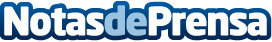 Todo el recambio de motos en un solo portal onlineNuevo portal online de venta de recambio de motos, donde se podrá encontrar todo el recambio original de las marcas de motocicletas más importantes de nuestro paísDatos de contacto:Bcn Marketing Online93 368 53 89Nota de prensa publicada en: https://www.notasdeprensa.es/todo-el-recambio-de-motos-en-un-solo-portal Categorias: Motociclismo Emprendedores E-Commerce Industria Automotriz http://www.notasdeprensa.es